Memorando Circular CSQV n° 003/2016              		         Pelotas, 31 de agosto de 2016Para: Unidades Administrativas e Acadêmicas da Universidade Federal de PelotasPrezado(a),A Coordenação de Saúde e Qualidade de Vida/PROGEP dará prosseguimento ao Programa de Educação para a Aposentadoria – EVOLUIDADE objetivando atingir servidores, tanto Docentes quanto Técnico-Administrativos, que estejam em período próximo da aposentadoria (em torno de um a dois anos).Solicitamos ampla divulgação desta ação junto aos servidores de sua Unidade, ressaltando que será necessária a liberação destes para que possam participar dos encontros, tendo por contrapartida o fato de que essa atividade tem por objetivo prioritário o cuidado com o servidor e consequentemente o estímulo à qualidade de vida no ambiente de trabalho.O grupo será formado mediante a ordem das inscrições até o limite de 15 servidores.As inscrições poderão ser feitas de 05 a 12 de setembro na página da Coordenação (wp.ufpel.edu.br/progep/csqv) em formulário que será disponibilizado a partir das 9h da manhã do dia 05 de setembro de 2016.Datas dos encontros: 15 e 29 de setembro; 13 e 27 de outubro; 10 e 24 de novembro e 08 de dezembro.Horário: 14h30min às 17hLocal: Sala 17, Barroso, 1734 (esquina Lobo da Costa).Necessitando de maiores informações, contato com a CSQV pelo telefone 3284 3981.Atenciosamente,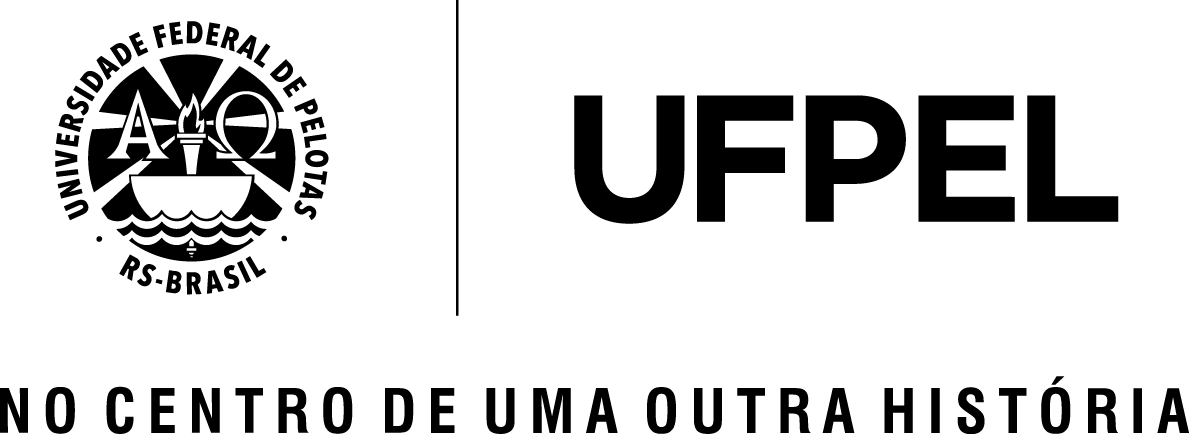 